                       病毒飄之延燒攻略                             年    班 座號   姓名__________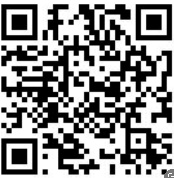 google輸入網址 https://www.youtube.com/watch?v=QcK-4g-cjVs或google搜尋關鍵字：病毒飄之延燒攻略動畫或QR code程式掃右圖★看完病毒飄的影片，你對氣膠與飛沫了解多少呢? 來試試看吧!請在符合敘述的格子內打勾下面圖片中，有哪些行為可以讓病毒飄趁隙而入? 試著寫出三個。(相關資料來源：國立中山大學  氣膠科學研究中心)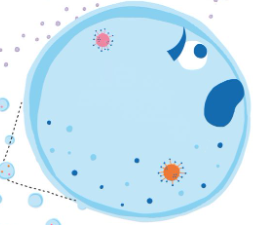 選手1號 : 飛沫大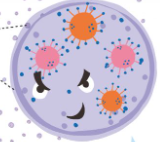 選手2號 : 病毒飄體積較大(大於100微米)，透過咳嗽、打噴嚏方式傳播。體積較小(多數小於5微米)，透過呼吸即可傳播，可長時間懸浮於空氣中。可以長途旅行飛很遠，個性漂泊愛流浪。只能短距離(2公尺)載送病毒，長程拒載。哪位選手可攜帶比較大量的病毒?哪位選手停留在鼻咽部，可輕易篩檢可深入肺部深處，隱密製造更多病毒哪位選手戰鬥力長達數小時哪位選手戰鬥力5秒哪位選手會隨氣流、通風系統隨風漂流?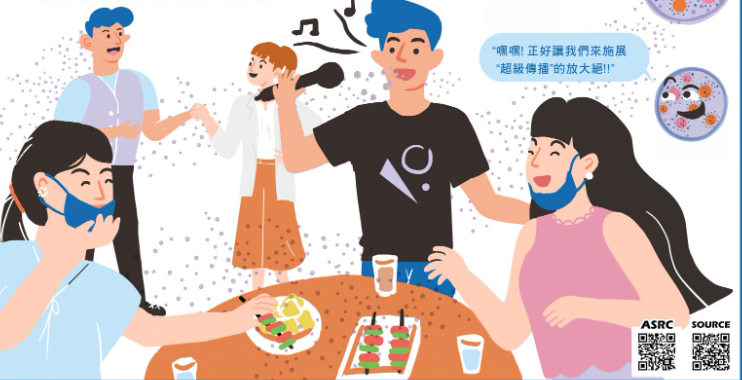 ★ 病毒在那些條件下會喪失生物活性，進而死亡?□ 未即時找到新宿主。□ 使用有HEPA濾網的空氣清淨機。□ 使用隔板阻隔病毒。□ 使用紫外光燈破壞病毒結構。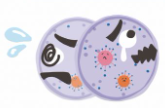 保護自己、遠離病毒! 你做到了哪些呢? 把你能做到的防疫措施，寫在下面。請寫一段話、或畫出一個疫情時代的場景。分享疫情對你的生活帶來怎樣的衝擊與改變?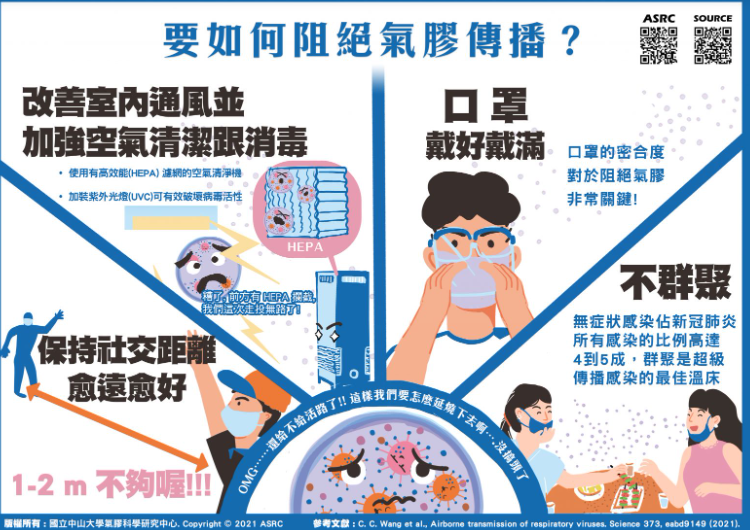 請寫一段話、或畫出一個疫情時代的場景。分享疫情對你的生活帶來怎樣的衝擊與改變?